СТЕКЛОТЕКСТОЛИТ ЭЛЕКТРОТЕХНИЧЕСКИЙ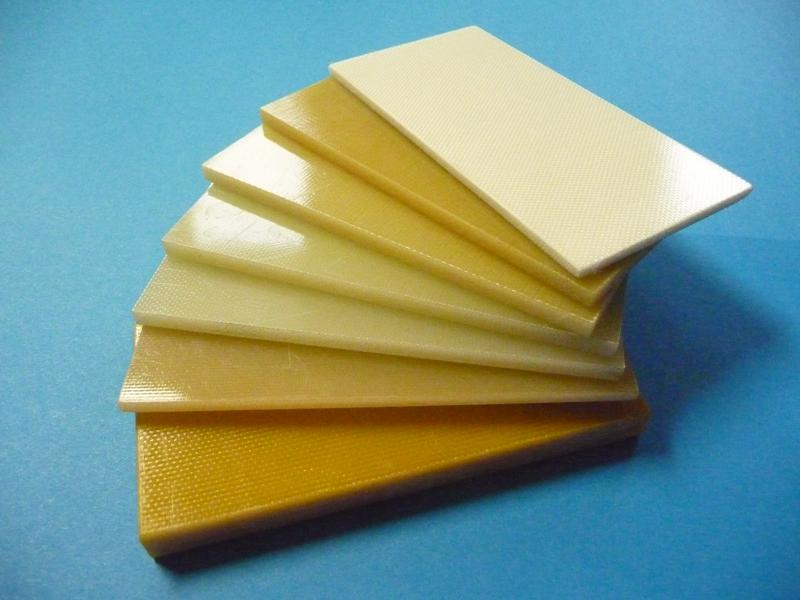 Также возможна поставка стеклотекстолита в стержнях и цилиндрах.Стеклотекстолит фольгированный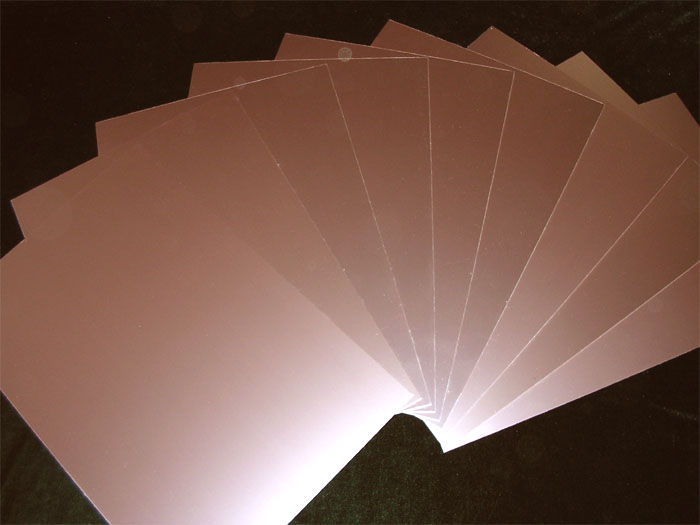 СФ – стеклотекстолит фольгированный ГОСТ 10316-78СТФ – стеклотекстолит фольгированный теплостойкий; ТУ16-503.161-83 
СТНФ – стеклотекстолит фольгированный теплостойкий негорючий; ТУ16-503.161-83Стеклотекстолит фольгированный марки СФ, СТФ и СТНФ  представляет собой слоистый прессованный пластик изготовленный на основе ткани из стекловолокна, пропитанные термореактивными связующими и облицованные с одной или двух сторон медной электролитической гальваностойкой фольгой . Область применения: изготовление печатных плат Гарантийный срок хранения 6 месяцев со дня изготовления.МАРКА СТЕКЛО-ТЕКСТОЛИТАГАБАРИТЫ ЛИСТА СТЕКЛОТЕКСТОЛИТАКОМПОЗИЦИЯКЛАСС НАГРЕ-ВОСТОЙ-КОСТИ (°C)НАЗНАЧЕНИЕГАРАН-ТИЙНЫЙ СРОК ХРАНЕ-НИЯ (мес.)МАРКА СТЕКЛО-ТЕКСТОЛИТАГАБАРИТЫ ЛИСТА СТЕКЛОТЕКСТОЛИТАКОМПОЗИЦИЯКЛАСС НАГРЕ-ВОСТОЙ-КОСТИ (°C)СТЕКЛОТЕКСТОЛИТАГАРАН-ТИЙНЫЙ СРОК ХРАНЕ-НИЯ (мес.)Стеклотекстолит СТЭФ, СТЭФ-1 ГОСТ 12652-74Толщина :
СТЭФ-У 0,35-100 мм СТЭФ-Т 0,2; 0,3 мм СТЭФ 1,5-50 мм СТЭФ-1 0,5-50 мм Листы размером (1030х1580) ± 50 мм; 1000х2000 мм -
- для толщ. до 50 мм
(950-1000)х (1450-1500)мм - для толщ. свыше 50 ммСтеклоткань, эпокси- фенольное связующее155Стеклотекстолиты СТЭФ, СТЭФ-1, СТЭФ-У, СТЭФ-Т, СТ-ЭТФ используются для изготовления деталей электротехнического назначения, для работы на воздухе в условиях:
- нормальной отн. влажности при (15-35)°С 45-75% и напряжении свыше 1000 В;
- повышенной влажности при (93±2)% температуре (40±2)°C при напряжении до 1000 В и частоте тока 50 Гц.
Эти стеклотекстолиты отличаются высокой механической прочностью при умеренной температуре, высокой стабильностью электрических свойств при повышенной влажности. Стеклотекстолит СТЭФ-1 отличается более однородной мелкой внутренней и поверхностной структурой.
Стеклотекстолит СТ-ЭТФ отличается повышенной теплостойкостью18Стеклотекстолит СТЭФ, СТЭФ-1 ГОСТ 12652-74Толщина :
СТЭФ-У 0,35-100 мм СТЭФ-Т 0,2; 0,3 мм СТЭФ 1,5-50 мм СТЭФ-1 0,5-50 мм Листы размером (1030х1580) ± 50 мм; 1000х2000 мм -
- для толщ. до 50 мм
(950-1000)х (1450-1500)мм - для толщ. свыше 50 ммСтеклоткань, эпокси- фенольное связующее155Стеклотекстолиты СТЭФ, СТЭФ-1, СТЭФ-У, СТЭФ-Т, СТ-ЭТФ используются для изготовления деталей электротехнического назначения, для работы на воздухе в условиях:
- нормальной отн. влажности при (15-35)°С 45-75% и напряжении свыше 1000 В;
- повышенной влажности при (93±2)% температуре (40±2)°C при напряжении до 1000 В и частоте тока 50 Гц.
Эти стеклотекстолиты отличаются высокой механической прочностью при умеренной температуре, высокой стабильностью электрических свойств при повышенной влажности. Стеклотекстолит СТЭФ-1 отличается более однородной мелкой внутренней и поверхностной структурой.
Стеклотекстолит СТ-ЭТФ отличается повышенной теплостойкостью18Стеклотекстолит СТЭФ, СТЭФ-1 ГОСТ 12652-74Толщина :
СТЭФ-У 0,35-100 мм СТЭФ-Т 0,2; 0,3 мм СТЭФ 1,5-50 мм СТЭФ-1 0,5-50 мм Листы размером (1030х1580) ± 50 мм; 1000х2000 мм -
- для толщ. до 50 мм
(950-1000)х (1450-1500)мм - для толщ. свыше 50 ммСтеклоткань, эпокси- фенольное связующее155Стеклотекстолиты СТЭФ, СТЭФ-1, СТЭФ-У, СТЭФ-Т, СТ-ЭТФ используются для изготовления деталей электротехнического назначения, для работы на воздухе в условиях:
- нормальной отн. влажности при (15-35)°С 45-75% и напряжении свыше 1000 В;
- повышенной влажности при (93±2)% температуре (40±2)°C при напряжении до 1000 В и частоте тока 50 Гц.
Эти стеклотекстолиты отличаются высокой механической прочностью при умеренной температуре, высокой стабильностью электрических свойств при повышенной влажности. Стеклотекстолит СТЭФ-1 отличается более однородной мелкой внутренней и поверхностной структурой.
Стеклотекстолит СТ-ЭТФ отличается повышенной теплостойкостью18Стеклотекстолит СТЭФ, СТЭФ-1 ГОСТ 12652-74Толщина :
СТЭФ-У 0,35-100 мм СТЭФ-Т 0,2; 0,3 мм СТЭФ 1,5-50 мм СТЭФ-1 0,5-50 мм Листы размером (1030х1580) ± 50 мм; 1000х2000 мм -
- для толщ. до 50 мм
(950-1000)х (1450-1500)мм - для толщ. свыше 50 ммСтеклоткань, эпокси- фенольное связующее155Стеклотекстолиты СТЭФ, СТЭФ-1, СТЭФ-У, СТЭФ-Т, СТ-ЭТФ используются для изготовления деталей электротехнического назначения, для работы на воздухе в условиях:
- нормальной отн. влажности при (15-35)°С 45-75% и напряжении свыше 1000 В;
- повышенной влажности при (93±2)% температуре (40±2)°C при напряжении до 1000 В и частоте тока 50 Гц.
Эти стеклотекстолиты отличаются высокой механической прочностью при умеренной температуре, высокой стабильностью электрических свойств при повышенной влажности. Стеклотекстолит СТЭФ-1 отличается более однородной мелкой внутренней и поверхностной структурой.
Стеклотекстолит СТ-ЭТФ отличается повышенной теплостойкостью18Стеклотекстолит СТЭФ-У ТУ 16-89И79.0066 002ТУТолщина :
СТЭФ-У 0,35-100 мм СТЭФ-Т 0,2; 0,3 мм СТЭФ 1,5-50 мм СТЭФ-1 0,5-50 мм Листы размером (1030х1580) ± 50 мм; 1000х2000 мм -
- для толщ. до 50 мм
(950-1000)х (1450-1500)мм - для толщ. свыше 50 ммСтеклоткань, эпокси- фенольное связующее155Стеклотекстолиты СТЭФ, СТЭФ-1, СТЭФ-У, СТЭФ-Т, СТ-ЭТФ используются для изготовления деталей электротехнического назначения, для работы на воздухе в условиях:
- нормальной отн. влажности при (15-35)°С 45-75% и напряжении свыше 1000 В;
- повышенной влажности при (93±2)% температуре (40±2)°C при напряжении до 1000 В и частоте тока 50 Гц.
Эти стеклотекстолиты отличаются высокой механической прочностью при умеренной температуре, высокой стабильностью электрических свойств при повышенной влажности. Стеклотекстолит СТЭФ-1 отличается более однородной мелкой внутренней и поверхностной структурой.
Стеклотекстолит СТ-ЭТФ отличается повышенной теплостойкостью30Стеклотекстолит СТЭФ-У ТУ 16-89И79.0066 002ТУТолщина :
СТЭФ-У 0,35-100 мм СТЭФ-Т 0,2; 0,3 мм СТЭФ 1,5-50 мм СТЭФ-1 0,5-50 мм Листы размером (1030х1580) ± 50 мм; 1000х2000 мм -
- для толщ. до 50 мм
(950-1000)х (1450-1500)мм - для толщ. свыше 50 ммСтеклоткань, эпокси- фенольное связующее155Стеклотекстолиты СТЭФ, СТЭФ-1, СТЭФ-У, СТЭФ-Т, СТ-ЭТФ используются для изготовления деталей электротехнического назначения, для работы на воздухе в условиях:
- нормальной отн. влажности при (15-35)°С 45-75% и напряжении свыше 1000 В;
- повышенной влажности при (93±2)% температуре (40±2)°C при напряжении до 1000 В и частоте тока 50 Гц.
Эти стеклотекстолиты отличаются высокой механической прочностью при умеренной температуре, высокой стабильностью электрических свойств при повышенной влажности. Стеклотекстолит СТЭФ-1 отличается более однородной мелкой внутренней и поверхностной структурой.
Стеклотекстолит СТ-ЭТФ отличается повышенной теплостойкостью30Стеклотекстолит СТЭФ-У ТУ 16-89И79.0066 002ТУТолщина :
СТЭФ-У 0,35-100 мм СТЭФ-Т 0,2; 0,3 мм СТЭФ 1,5-50 мм СТЭФ-1 0,5-50 мм Листы размером (1030х1580) ± 50 мм; 1000х2000 мм -
- для толщ. до 50 мм
(950-1000)х (1450-1500)мм - для толщ. свыше 50 ммСтеклоткань, эпокси- фенольное связующее155Стеклотекстолиты СТЭФ, СТЭФ-1, СТЭФ-У, СТЭФ-Т, СТ-ЭТФ используются для изготовления деталей электротехнического назначения, для работы на воздухе в условиях:
- нормальной отн. влажности при (15-35)°С 45-75% и напряжении свыше 1000 В;
- повышенной влажности при (93±2)% температуре (40±2)°C при напряжении до 1000 В и частоте тока 50 Гц.
Эти стеклотекстолиты отличаются высокой механической прочностью при умеренной температуре, высокой стабильностью электрических свойств при повышенной влажности. Стеклотекстолит СТЭФ-1 отличается более однородной мелкой внутренней и поверхностной структурой.
Стеклотекстолит СТ-ЭТФ отличается повышенной теплостойкостью30Стеклотекстолит СТЭФ-У ТУ 16-89И79.0066 002ТУТолщина :
СТЭФ-У 0,35-100 мм СТЭФ-Т 0,2; 0,3 мм СТЭФ 1,5-50 мм СТЭФ-1 0,5-50 мм Листы размером (1030х1580) ± 50 мм; 1000х2000 мм -
- для толщ. до 50 мм
(950-1000)х (1450-1500)мм - для толщ. свыше 50 ммСтеклоткань, эпокси- фенольное связующее155Стеклотекстолиты СТЭФ, СТЭФ-1, СТЭФ-У, СТЭФ-Т, СТ-ЭТФ используются для изготовления деталей электротехнического назначения, для работы на воздухе в условиях:
- нормальной отн. влажности при (15-35)°С 45-75% и напряжении свыше 1000 В;
- повышенной влажности при (93±2)% температуре (40±2)°C при напряжении до 1000 В и частоте тока 50 Гц.
Эти стеклотекстолиты отличаются высокой механической прочностью при умеренной температуре, высокой стабильностью электрических свойств при повышенной влажности. Стеклотекстолит СТЭФ-1 отличается более однородной мелкой внутренней и поверхностной структурой.
Стеклотекстолит СТ-ЭТФ отличается повышенной теплостойкостью30Стеклотекстолит СТЭФ-У ТУ 16-89И79.0066 002ТУТолщина :
СТЭФ-У 0,35-100 мм СТЭФ-Т 0,2; 0,3 мм СТЭФ 1,5-50 мм СТЭФ-1 0,5-50 мм Листы размером (1030х1580) ± 50 мм; 1000х2000 мм -
- для толщ. до 50 мм
(950-1000)х (1450-1500)мм - для толщ. свыше 50 ммСтеклоткань, эпокси- фенольное связующее155Стеклотекстолиты СТЭФ, СТЭФ-1, СТЭФ-У, СТЭФ-Т, СТ-ЭТФ используются для изготовления деталей электротехнического назначения, для работы на воздухе в условиях:
- нормальной отн. влажности при (15-35)°С 45-75% и напряжении свыше 1000 В;
- повышенной влажности при (93±2)% температуре (40±2)°C при напряжении до 1000 В и частоте тока 50 Гц.
Эти стеклотекстолиты отличаются высокой механической прочностью при умеренной температуре, высокой стабильностью электрических свойств при повышенной влажности. Стеклотекстолит СТЭФ-1 отличается более однородной мелкой внутренней и поверхностной структурой.
Стеклотекстолит СТ-ЭТФ отличается повышенной теплостойкостью30Стеклотекстолит СТЭФ-Т ТУ 05758799-028-97Толщина :
СТЭФ-У 0,35-100 мм СТЭФ-Т 0,2; 0,3 мм СТЭФ 1,5-50 мм СТЭФ-1 0,5-50 мм Листы размером (1030х1580) ± 50 мм; 1000х2000 мм -
- для толщ. до 50 мм
(950-1000)х (1450-1500)мм - для толщ. свыше 50 ммСтеклоткань, эпокси- фенольное связующее155Стеклотекстолиты СТЭФ, СТЭФ-1, СТЭФ-У, СТЭФ-Т, СТ-ЭТФ используются для изготовления деталей электротехнического назначения, для работы на воздухе в условиях:
- нормальной отн. влажности при (15-35)°С 45-75% и напряжении свыше 1000 В;
- повышенной влажности при (93±2)% температуре (40±2)°C при напряжении до 1000 В и частоте тока 50 Гц.
Эти стеклотекстолиты отличаются высокой механической прочностью при умеренной температуре, высокой стабильностью электрических свойств при повышенной влажности. Стеклотекстолит СТЭФ-1 отличается более однородной мелкой внутренней и поверхностной структурой.
Стеклотекстолит СТ-ЭТФ отличается повышенной теплостойкостью30Стеклотекстолит СТЭФ-Т ТУ 05758799-028-97Толщина :
СТЭФ-У 0,35-100 мм СТЭФ-Т 0,2; 0,3 мм СТЭФ 1,5-50 мм СТЭФ-1 0,5-50 мм Листы размером (1030х1580) ± 50 мм; 1000х2000 мм -
- для толщ. до 50 мм
(950-1000)х (1450-1500)мм - для толщ. свыше 50 ммСтеклоткань, эпокси- фенольное связующее155Стеклотекстолиты СТЭФ, СТЭФ-1, СТЭФ-У, СТЭФ-Т, СТ-ЭТФ используются для изготовления деталей электротехнического назначения, для работы на воздухе в условиях:
- нормальной отн. влажности при (15-35)°С 45-75% и напряжении свыше 1000 В;
- повышенной влажности при (93±2)% температуре (40±2)°C при напряжении до 1000 В и частоте тока 50 Гц.
Эти стеклотекстолиты отличаются высокой механической прочностью при умеренной температуре, высокой стабильностью электрических свойств при повышенной влажности. Стеклотекстолит СТЭФ-1 отличается более однородной мелкой внутренней и поверхностной структурой.
Стеклотекстолит СТ-ЭТФ отличается повышенной теплостойкостью30Стеклотекстолит СТЭФ-Т ТУ 05758799-028-97Толщина :
СТЭФ-У 0,35-100 мм СТЭФ-Т 0,2; 0,3 мм СТЭФ 1,5-50 мм СТЭФ-1 0,5-50 мм Листы размером (1030х1580) ± 50 мм; 1000х2000 мм -
- для толщ. до 50 мм
(950-1000)х (1450-1500)мм - для толщ. свыше 50 ммСтеклоткань, эпокси- фенольное связующее155Стеклотекстолиты СТЭФ, СТЭФ-1, СТЭФ-У, СТЭФ-Т, СТ-ЭТФ используются для изготовления деталей электротехнического назначения, для работы на воздухе в условиях:
- нормальной отн. влажности при (15-35)°С 45-75% и напряжении свыше 1000 В;
- повышенной влажности при (93±2)% температуре (40±2)°C при напряжении до 1000 В и частоте тока 50 Гц.
Эти стеклотекстолиты отличаются высокой механической прочностью при умеренной температуре, высокой стабильностью электрических свойств при повышенной влажности. Стеклотекстолит СТЭФ-1 отличается более однородной мелкой внутренней и поверхностной структурой.
Стеклотекстолит СТ-ЭТФ отличается повышенной теплостойкостью30Стеклотекстолит СТЭФ-Т ТУ 05758799-028-97Толщина :
СТЭФ-У 0,35-100 мм СТЭФ-Т 0,2; 0,3 мм СТЭФ 1,5-50 мм СТЭФ-1 0,5-50 мм Листы размером (1030х1580) ± 50 мм; 1000х2000 мм -
- для толщ. до 50 мм
(950-1000)х (1450-1500)мм - для толщ. свыше 50 ммСтеклоткань, эпокси- фенольное связующее155Стеклотекстолиты СТЭФ, СТЭФ-1, СТЭФ-У, СТЭФ-Т, СТ-ЭТФ используются для изготовления деталей электротехнического назначения, для работы на воздухе в условиях:
- нормальной отн. влажности при (15-35)°С 45-75% и напряжении свыше 1000 В;
- повышенной влажности при (93±2)% температуре (40±2)°C при напряжении до 1000 В и частоте тока 50 Гц.
Эти стеклотекстолиты отличаются высокой механической прочностью при умеренной температуре, высокой стабильностью электрических свойств при повышенной влажности. Стеклотекстолит СТЭФ-1 отличается более однородной мелкой внутренней и поверхностной структурой.
Стеклотекстолит СТ-ЭТФ отличается повышенной теплостойкостью30Стеклотекстолит СТЭФ-Т ТУ 05758799-028-97Толщина :
СТЭФ-У 0,35-100 мм СТЭФ-Т 0,2; 0,3 мм СТЭФ 1,5-50 мм СТЭФ-1 0,5-50 мм Листы размером (1030х1580) ± 50 мм; 1000х2000 мм -
- для толщ. до 50 мм
(950-1000)х (1450-1500)мм - для толщ. свыше 50 ммСтеклоткань, эпокси- фенольное связующее155Стеклотекстолиты СТЭФ, СТЭФ-1, СТЭФ-У, СТЭФ-Т, СТ-ЭТФ используются для изготовления деталей электротехнического назначения, для работы на воздухе в условиях:
- нормальной отн. влажности при (15-35)°С 45-75% и напряжении свыше 1000 В;
- повышенной влажности при (93±2)% температуре (40±2)°C при напряжении до 1000 В и частоте тока 50 Гц.
Эти стеклотекстолиты отличаются высокой механической прочностью при умеренной температуре, высокой стабильностью электрических свойств при повышенной влажности. Стеклотекстолит СТЭФ-1 отличается более однородной мелкой внутренней и поверхностной структурой.
Стеклотекстолит СТ-ЭТФ отличается повышенной теплостойкостью30Стеклотекстолит СТ-ЭТФ ГОСТ 12652-74Толщина 0,35-50 мм Листы размером (1030х1580) ± 50 ммСтеклоткань, эпокси- фенольное связующее180Стеклотекстолиты СТЭФ, СТЭФ-1, СТЭФ-У, СТЭФ-Т, СТ-ЭТФ используются для изготовления деталей электротехнического назначения, для работы на воздухе в условиях:
- нормальной отн. влажности при (15-35)°С 45-75% и напряжении свыше 1000 В;
- повышенной влажности при (93±2)% температуре (40±2)°C при напряжении до 1000 В и частоте тока 50 Гц.
Эти стеклотекстолиты отличаются высокой механической прочностью при умеренной температуре, высокой стабильностью электрических свойств при повышенной влажности. Стеклотекстолит СТЭФ-1 отличается более однородной мелкой внутренней и поверхностной структурой.
Стеклотекстолит СТ-ЭТФ отличается повышенной теплостойкостью18Стеклотекстолит СТ-ЭТФ ГОСТ 12652-74Толщина 0,35-50 мм Листы размером (1030х1580) ± 50 ммСтеклоткань, эпокси- фенольное связующее180Стеклотекстолиты СТЭФ, СТЭФ-1, СТЭФ-У, СТЭФ-Т, СТ-ЭТФ используются для изготовления деталей электротехнического назначения, для работы на воздухе в условиях:
- нормальной отн. влажности при (15-35)°С 45-75% и напряжении свыше 1000 В;
- повышенной влажности при (93±2)% температуре (40±2)°C при напряжении до 1000 В и частоте тока 50 Гц.
Эти стеклотекстолиты отличаются высокой механической прочностью при умеренной температуре, высокой стабильностью электрических свойств при повышенной влажности. Стеклотекстолит СТЭФ-1 отличается более однородной мелкой внутренней и поверхностной структурой.
Стеклотекстолит СТ-ЭТФ отличается повышенной теплостойкостью18Стеклотекстолит СТ-ЭТФ ГОСТ 12652-74Толщина 0,35-50 мм Листы размером (1030х1580) ± 50 ммСтеклоткань, эпокси- фенольное связующее180Стеклотекстолиты СТЭФ, СТЭФ-1, СТЭФ-У, СТЭФ-Т, СТ-ЭТФ используются для изготовления деталей электротехнического назначения, для работы на воздухе в условиях:
- нормальной отн. влажности при (15-35)°С 45-75% и напряжении свыше 1000 В;
- повышенной влажности при (93±2)% температуре (40±2)°C при напряжении до 1000 В и частоте тока 50 Гц.
Эти стеклотекстолиты отличаются высокой механической прочностью при умеренной температуре, высокой стабильностью электрических свойств при повышенной влажности. Стеклотекстолит СТЭФ-1 отличается более однородной мелкой внутренней и поверхностной структурой.
Стеклотекстолит СТ-ЭТФ отличается повышенной теплостойкостью18Стеклотекстолит СТ-ЭТФ ГОСТ 12652-74Толщина 0,35-50 мм Листы размером (1030х1580) ± 50 ммСтеклоткань, эпокси- фенольное связующее180Стеклотекстолиты СТЭФ, СТЭФ-1, СТЭФ-У, СТЭФ-Т, СТ-ЭТФ используются для изготовления деталей электротехнического назначения, для работы на воздухе в условиях:
- нормальной отн. влажности при (15-35)°С 45-75% и напряжении свыше 1000 В;
- повышенной влажности при (93±2)% температуре (40±2)°C при напряжении до 1000 В и частоте тока 50 Гц.
Эти стеклотекстолиты отличаются высокой механической прочностью при умеренной температуре, высокой стабильностью электрических свойств при повышенной влажности. Стеклотекстолит СТЭФ-1 отличается более однородной мелкой внутренней и поверхностной структурой.
Стеклотекстолит СТ-ЭТФ отличается повышенной теплостойкостью18Стеклотекстолит СТ-ЭТФ ГОСТ 12652-74Толщина 0,35-50 мм Листы размером (1030х1580) ± 50 ммСтеклоткань, эпокси- фенольное связующее180Стеклотекстолиты СТЭФ, СТЭФ-1, СТЭФ-У, СТЭФ-Т, СТ-ЭТФ используются для изготовления деталей электротехнического назначения, для работы на воздухе в условиях:
- нормальной отн. влажности при (15-35)°С 45-75% и напряжении свыше 1000 В;
- повышенной влажности при (93±2)% температуре (40±2)°C при напряжении до 1000 В и частоте тока 50 Гц.
Эти стеклотекстолиты отличаются высокой механической прочностью при умеренной температуре, высокой стабильностью электрических свойств при повышенной влажности. Стеклотекстолит СТЭФ-1 отличается более однородной мелкой внутренней и поверхностной структурой.
Стеклотекстолит СТ-ЭТФ отличается повышенной теплостойкостью18Стеклотекстолит СТ-ЭТФ ГОСТ 12652-74Толщина 0,35-50 мм Листы размером (1030х1580) ± 50 ммСтеклоткань, эпокси- фенольное связующее180Стеклотекстолиты СТЭФ, СТЭФ-1, СТЭФ-У, СТЭФ-Т, СТ-ЭТФ используются для изготовления деталей электротехнического назначения, для работы на воздухе в условиях:
- нормальной отн. влажности при (15-35)°С 45-75% и напряжении свыше 1000 В;
- повышенной влажности при (93±2)% температуре (40±2)°C при напряжении до 1000 В и частоте тока 50 Гц.
Эти стеклотекстолиты отличаются высокой механической прочностью при умеренной температуре, высокой стабильностью электрических свойств при повышенной влажности. Стеклотекстолит СТЭФ-1 отличается более однородной мелкой внутренней и поверхностной структурой.
Стеклотекстолит СТ-ЭТФ отличается повышенной теплостойкостью18Стеклотекстолит  СТТ ТУ 2296-103- 05758799-2003Толщина 0,35-50 мм Листы размером (1030х1580) ± 50 ммСтеклоткань, эпоксидное связующее180ЭЛИЗЛАМ 225 используется в качестве изоляции при изготовлении электрических машин.30Стеклотекстолит  СТТ ТУ 2296-103- 05758799-2003Толщина 0,35-50 мм Листы размером (1030х1580) ± 50 ммСтеклоткань, эпоксидное связующее180ЭЛИЗЛАМ 225 используется в качестве изоляции при изготовлении электрических машин.30Стеклотекстолит  СТТ ТУ 2296-103- 05758799-2003Толщина 0,35-50 мм Листы размером (1030х1580) ± 50 ммСтеклоткань, эпоксидное связующее180ЭЛИЗЛАМ 225 используется в качестве изоляции при изготовлении электрических машин.30Стеклотекстолит  СТТ ТУ 2296-103- 05758799-2003Толщина 0,35-50 мм Листы размером (1030х1580) ± 50 ммСтеклоткань, эпоксидное связующее180ЭЛИЗЛАМ 225 используется в качестве изоляции при изготовлении электрических машин.30Стеклотекстолит  СТТ ТУ 2296-103- 05758799-2003Толщина 0,35-50 мм Листы размером (1030х1580) ± 50 ммСтеклоткань, эпоксидное связующее180ЭЛИЗЛАМ 225 используется в качестве изоляции при изготовлении электрических машин.30Стеклотекстолит СТЭБ ГОСТ 12652-74Толщина 1,5-50 мм Листы размером (1030х1580) ± 50 ммСтеклоткань, эпоксиброми- рованное связующее140Стеклотекстолит СТЭБ используется для изготовления деталей электротехнического назначения, для работы на воздухе в условиях:
- нормальной отн. влажности при (15-35)°С 45-75%, напряжении свыше 1000 В, частоте тока 50 Гц;
- повышенной влажности при (93±2)% температуре (40±2)°C при напряжении до 1000 В и частоте тока 50 Гц.
Стеклотекстолит СТЭБ хактеризуется пониженной горючестью.18Стеклотекстолит СТЭБ ГОСТ 12652-74Толщина 1,5-50 мм Листы размером (1030х1580) ± 50 ммСтеклоткань, эпоксиброми- рованное связующее140Стеклотекстолит СТЭБ используется для изготовления деталей электротехнического назначения, для работы на воздухе в условиях:
- нормальной отн. влажности при (15-35)°С 45-75%, напряжении свыше 1000 В, частоте тока 50 Гц;
- повышенной влажности при (93±2)% температуре (40±2)°C при напряжении до 1000 В и частоте тока 50 Гц.
Стеклотекстолит СТЭБ хактеризуется пониженной горючестью.18Стеклотекстолит СТЭБ ГОСТ 12652-74Толщина 1,5-50 мм Листы размером (1030х1580) ± 50 ммСтеклоткань, эпоксиброми- рованное связующее140Стеклотекстолит СТЭБ используется для изготовления деталей электротехнического назначения, для работы на воздухе в условиях:
- нормальной отн. влажности при (15-35)°С 45-75%, напряжении свыше 1000 В, частоте тока 50 Гц;
- повышенной влажности при (93±2)% температуре (40±2)°C при напряжении до 1000 В и частоте тока 50 Гц.
Стеклотекстолит СТЭБ хактеризуется пониженной горючестью.18Стеклотекстолит СТЭБ ГОСТ 12652-74Толщина 1,5-50 мм Листы размером (1030х1580) ± 50 ммСтеклоткань, эпоксиброми- рованное связующее140Стеклотекстолит СТЭБ используется для изготовления деталей электротехнического назначения, для работы на воздухе в условиях:
- нормальной отн. влажности при (15-35)°С 45-75%, напряжении свыше 1000 В, частоте тока 50 Гц;
- повышенной влажности при (93±2)% температуре (40±2)°C при напряжении до 1000 В и частоте тока 50 Гц.
Стеклотекстолит СТЭБ хактеризуется пониженной горючестью.18Стеклотекстолит СТЭБ ГОСТ 12652-74Толщина 1,5-50 мм Листы размером (1030х1580) ± 50 ммСтеклоткань, эпоксиброми- рованное связующее140Стеклотекстолит СТЭБ используется для изготовления деталей электротехнического назначения, для работы на воздухе в условиях:
- нормальной отн. влажности при (15-35)°С 45-75%, напряжении свыше 1000 В, частоте тока 50 Гц;
- повышенной влажности при (93±2)% температуре (40±2)°C при напряжении до 1000 В и частоте тока 50 Гц.
Стеклотекстолит СТЭБ хактеризуется пониженной горючестью.18Стеклотекстолит СТЭБ ГОСТ 12652-74Толщина 1,5-50 мм Листы размером (1030х1580) ± 50 ммСтеклоткань, эпоксиброми- рованное связующее140Стеклотекстолит СТЭБ используется для изготовления деталей электротехнического назначения, для работы на воздухе в условиях:
- нормальной отн. влажности при (15-35)°С 45-75%, напряжении свыше 1000 В, частоте тока 50 Гц;
- повышенной влажности при (93±2)% температуре (40±2)°C при напряжении до 1000 В и частоте тока 50 Гц.
Стеклотекстолит СТЭБ хактеризуется пониженной горючестью.18Стеклотекстолит СТЭБ ГОСТ 12652-74Толщина 1,5-50 мм Листы размером (1030х1580) ± 50 ммСтеклоткань, эпоксиброми- рованное связующее140Стеклотекстолит СТЭБ используется для изготовления деталей электротехнического назначения, для работы на воздухе в условиях:
- нормальной отн. влажности при (15-35)°С 45-75%, напряжении свыше 1000 В, частоте тока 50 Гц;
- повышенной влажности при (93±2)% температуре (40±2)°C при напряжении до 1000 В и частоте тока 50 Гц.
Стеклотекстолит СТЭБ хактеризуется пониженной горючестью.18Стеклотекстолит СТЭБ ГОСТ 12652-74Толщина 1,5-50 мм Листы размером (1030х1580) ± 50 ммСтеклоткань, эпоксиброми- рованное связующее140Стеклотекстолит СТЭБ используется для изготовления деталей электротехнического назначения, для работы на воздухе в условиях:
- нормальной отн. влажности при (15-35)°С 45-75%, напряжении свыше 1000 В, частоте тока 50 Гц;
- повышенной влажности при (93±2)% температуре (40±2)°C при напряжении до 1000 В и частоте тока 50 Гц.
Стеклотекстолит СТЭБ хактеризуется пониженной горючестью.18Стеклотекстолит СТЭБ ГОСТ 12652-74Толщина 1,5-50 мм Листы размером (1030х1580) ± 50 ммСтеклоткань, эпоксиброми- рованное связующее140Стеклотекстолит СТЭБ используется для изготовления деталей электротехнического назначения, для работы на воздухе в условиях:
- нормальной отн. влажности при (15-35)°С 45-75%, напряжении свыше 1000 В, частоте тока 50 Гц;
- повышенной влажности при (93±2)% температуре (40±2)°C при напряжении до 1000 В и частоте тока 50 Гц.
Стеклотекстолит СТЭБ хактеризуется пониженной горючестью.18Стеклотекстолит СТЭБ ГОСТ 12652-74Толщина 1,5-50 мм Листы размером (1030х1580) ± 50 ммСтеклоткань, эпоксиброми- рованное связующее140Стеклотекстолит СТЭБ используется для изготовления деталей электротехнического назначения, для работы на воздухе в условиях:
- нормальной отн. влажности при (15-35)°С 45-75%, напряжении свыше 1000 В, частоте тока 50 Гц;
- повышенной влажности при (93±2)% температуре (40±2)°C при напряжении до 1000 В и частоте тока 50 Гц.
Стеклотекстолит СТЭБ хактеризуется пониженной горючестью.18Стеклотекстолит СТЭБ ГОСТ 12652-74Толщина 1,5-50 мм Листы размером (1030х1580) ± 50 ммСтеклоткань, эпоксиброми- рованное связующее140Стеклотекстолит СТЭБ используется для изготовления деталей электротехнического назначения, для работы на воздухе в условиях:
- нормальной отн. влажности при (15-35)°С 45-75%, напряжении свыше 1000 В, частоте тока 50 Гц;
- повышенной влажности при (93±2)% температуре (40±2)°C при напряжении до 1000 В и частоте тока 50 Гц.
Стеклотекстолит СТЭБ хактеризуется пониженной горючестью.18Стеклотекстолит СТЭБ ГОСТ 12652-74Толщина 1,5-50 мм Листы размером (1030х1580) ± 50 ммСтеклоткань, эпоксиброми- рованное связующее140Стеклотекстолит СТЭБ используется для изготовления деталей электротехнического назначения, для работы на воздухе в условиях:
- нормальной отн. влажности при (15-35)°С 45-75%, напряжении свыше 1000 В, частоте тока 50 Гц;
- повышенной влажности при (93±2)% температуре (40±2)°C при напряжении до 1000 В и частоте тока 50 Гц.
Стеклотекстолит СТЭБ хактеризуется пониженной горючестью.18Стеклотекстолит СТЭБ ГОСТ 12652-74Толщина 1,5-50 мм Листы размером (1030х1580) ± 50 ммСтеклоткань, эпоксиброми- рованное связующее140Стеклотекстолит СТЭБ используется для изготовления деталей электротехнического назначения, для работы на воздухе в условиях:
- нормальной отн. влажности при (15-35)°С 45-75%, напряжении свыше 1000 В, частоте тока 50 Гц;
- повышенной влажности при (93±2)% температуре (40±2)°C при напряжении до 1000 В и частоте тока 50 Гц.
Стеклотекстолит СТЭБ хактеризуется пониженной горючестью.18Стеклотекстолит конструкционный КАСТ-В ГОСТ 10292-74Толщина 0,5-90 мм Листы размером (930±20) х
(1430±20) мм

1000х2000 мм для толщ. до 50 мм
(1030х1580)± 50 ммСтеклоткань, модифици- рованное феноло- формаль- дегидное связующее-Стеклотекстолит КАСТ-В применяется в качестве конструкционного и теплоизоляционного материала.36Стеклотекстолит конструкционный КАСТ-В ГОСТ 10292-74Толщина 0,5-90 мм Листы размером (930±20) х
(1430±20) мм

1000х2000 мм для толщ. до 50 мм
(1030х1580)± 50 ммСтеклоткань, модифици- рованное феноло- формаль- дегидное связующее-Стеклотекстолит КАСТ-В применяется в качестве конструкционного и теплоизоляционного материала.36Стеклотекстолит конструкционный КАСТ-В ГОСТ 10292-74Толщина 0,5-90 мм Листы размером (930±20) х
(1430±20) мм

1000х2000 мм для толщ. до 50 мм
(1030х1580)± 50 ммСтеклоткань, модифици- рованное феноло- формаль- дегидное связующее-Стеклотекстолит КАСТ-В применяется в качестве конструкционного и теплоизоляционного материала.36Стеклотекстолит конструкционный КАСТ-В ГОСТ 10292-74Толщина 0,5-90 мм Листы размером (930±20) х
(1430±20) мм

1000х2000 мм для толщ. до 50 мм
(1030х1580)± 50 ммСтеклоткань, модифици- рованное феноло- формаль- дегидное связующее-Стеклотекстолит КАСТ-В применяется в качестве конструкционного и теплоизоляционного материала.36Стеклотекстолит конструкционный КАСТ-В ГОСТ 10292-74Толщина 0,5-90 мм Листы размером (930±20) х
(1430±20) мм

1000х2000 мм для толщ. до 50 мм
(1030х1580)± 50 ммСтеклоткань, модифици- рованное феноло- формаль- дегидное связующее-Стеклотекстолит КАСТ-В применяется в качестве конструкционного и теплоизоляционного материала.36Стеклотекстолит конструкционный КАСТ-В ГОСТ 10292-74Толщина 0,5-90 мм Листы размером (930±20) х
(1430±20) мм

1000х2000 мм для толщ. до 50 мм
(1030х1580)± 50 ммСтеклоткань, модифици- рованное феноло- формаль- дегидное связующее-Стеклотекстолит КАСТ-В применяется в качестве конструкционного и теплоизоляционного материала.36Стеклотекстолит конструкционный КАСТ-В ГОСТ 10292-74Толщина 0,5-90 мм Листы размером (930±20) х
(1430±20) мм

1000х2000 мм для толщ. до 50 мм
(1030х1580)± 50 ммСтеклоткань, модифици- рованное феноло- формаль- дегидное связующее-Стеклотекстолит КАСТ-В применяется в качестве конструкционного и теплоизоляционного материала.36Стеклотекстолит конструкционный КАСТ-В ГОСТ 10292-74Толщина 0,5-90 мм Листы размером (930±20) х
(1430±20) мм

1000х2000 мм для толщ. до 50 мм
(1030х1580)± 50 ммСтеклоткань, модифици- рованное феноло- формаль- дегидное связующее-Стеклотекстолит КАСТ-В применяется в качестве конструкционного и теплоизоляционного материала.36Стеклотекстолит СТЭФ-П ТУ 16-503.168-78Толщина СТЭФ-П - 0,2-5,0 мм Листы размером (930±20) х (1430±20) ммСтеклоткань полупроводя- щее эпоксид- нофенолофор- мальдегидное связующее155Стеклотекстолит СТЭФ-П - полупроводящий материал для уплотнения статорных обмоток гидрогенераторов.21Стеклотекстолит СТЭФ-П ТУ 16-503.168-78Толщина СТЭФ-П - 0,2-5,0 мм Листы размером (930±20) х (1430±20) ммСтеклоткань полупроводя- щее эпоксид- нофенолофор- мальдегидное связующее155Стеклотекстолит СТЭФ-П - полупроводящий материал для уплотнения статорных обмоток гидрогенераторов.21Стеклотекстолит СТЭФ-ПВ ТУ 16-503.168-78Толщина СТЭФ-ПВ - 0,4-1,0 мм

Листы размером (930±20) х (1430±20) ммСтеклоткань полупроводя- щее эпоксид- нофенолофор- мальдегидное связующее15518Стеклотекстолит СТЭФ-ПВ ТУ 16-503.168-78Толщина СТЭФ-ПВ - 0,4-1,0 мм

Листы размером (930±20) х (1430±20) ммСтеклоткань полупроводя- щее эпоксид- нофенолофор- мальдегидное связующее15518Стеклотекстолит СТЭФ-ПВ ТУ 16-503.168-78Толщина СТЭФ-ПВ - 0,4-1,0 мм

Листы размером (930±20) х (1430±20) ммСтеклоткань полупроводя- щее эпоксид- нофенолофор- мальдегидное связующее15518Стеклотекстолит СТЭФ-ПВ ТУ 16-503.168-78Толщина СТЭФ-ПВ - 0,4-1,0 мм

Листы размером (930±20) х (1430±20) ммСтеклоткань полупроводя- щее эпоксид- нофенолофор- мальдегидное связующее15518Стеклотекстолит СТЭФ-ПВ ТУ 16-503.168-78Толщина СТЭФ-ПВ - 0,4-1,0 мм

Листы размером (930±20) х (1430±20) ммСтеклоткань полупроводя- щее эпоксид- нофенолофор- мальдегидное связующее15518Стеклотекстолит СТЭФ-ПВ ТУ 16-503.168-78Толщина СТЭФ-ПВ - 0,4-1,0 мм

Листы размером (930±20) х (1430±20) ммСтеклоткань полупроводя- щее эпоксид- нофенолофор- мальдегидное связующее15518Стеклотекстолит СТЭФ-ПВ ТУ 16-503.168-78Толщина СТЭФ-ПВ - 0,4-1,0 мм

Листы размером (930±20) х (1430±20) ммСтеклоткань полупроводя- щее эпоксид- нофенолофор- мальдегидное связующее15518 МаркаКомпозицияИнтервал рабочих
температур (оС)Назначение Габариты,мм   МаркаКомпозицияИнтервал рабочих
температур (оС)Назначение Габариты,мм  Стеклотекстолит СФ ГОСТ 10316-78Стеклоткань, медная гальваностойкая фольга, эпоксифенольное связующееДо +85Применяется для печатных плат при изготовлении приборов бытовой техники, промышленного оборудования, вычислительной техники.Листы размером:
(1220 х 1020) ± 20 мм

(1100 х 1000) ±20 мм
Толщина 0,5-3,0 мм
(включая медную фольгу)Стеклотекстолит СФ ГОСТ 10316-78Стеклоткань, медная гальваностойкая фольга, эпоксифенольное связующееДо +85Применяется для печатных плат при изготовлении приборов бытовой техники, промышленного оборудования, вычислительной техники.Листы размером:
(1220 х 1020) ± 20 мм

(1100 х 1000) ±20 мм
Толщина 0,5-3,0 мм
(включая медную фольгу)Стеклотекстолит СФ ГОСТ 10316-78Стеклоткань, медная гальваностойкая фольга, эпоксифенольное связующееДо +85Применяется для печатных плат при изготовлении приборов бытовой техники, промышленного оборудования, вычислительной техники.Листы размером:
(1220 х 1020) ± 20 мм

(1100 х 1000) ±20 мм
Толщина 0,5-3,0 мм
(включая медную фольгу)Стеклотекстолит СФ ГОСТ 10316-78Стеклоткань, медная гальваностойкая фольга, эпоксифенольное связующееДо +85Применяется для печатных плат при изготовлении приборов бытовой техники, промышленного оборудования, вычислительной техники.Листы размером:
(1220 х 1020) ± 20 мм

(1100 х 1000) ±20 мм
Толщина 0,5-3,0 мм
(включая медную фольгу)Стеклотекстолит СФ ГОСТ 10316-78Стеклоткань, медная гальваностойкая фольга, эпоксифенольное связующееДо +85Применяется для печатных плат при изготовлении приборов бытовой техники, промышленного оборудования, вычислительной техники.Листы размером:
(1220 х 1020) ± 20 мм

(1100 х 1000) ±20 мм
Толщина 0,5-3,0 мм
(включая медную фольгу)Стеклотекстолит СТФ ТУ 16-503.161-83Стеклоткань, медная гальваностойкая фольга, эпоксидное связующееОт  -60 до 110Применяется для печатных плат при изготовлении приборов бытовой техники, промышленного оборудования, вычислительной техники.Листы размером:
(1220 х 1020) ± 20 мм

(1100 х 1000) ±20 мм
Толщина 0,5-3,0 мм
(включая медную фольгу)Стеклотекстолит СТФ ТУ 16-503.161-83Стеклоткань, медная гальваностойкая фольга, эпоксидное связующееОт  -60 до 110Применяется для печатных плат при изготовлении приборов бытовой техники, промышленного оборудования, вычислительной техники.Листы размером:
(1220 х 1020) ± 20 мм

(1100 х 1000) ±20 мм
Толщина 0,5-3,0 мм
(включая медную фольгу)Стеклотекстолит СТНФ ТУ 16-503.161-83Стеклоткань, медная электролитическая фольга, эпоксибромированное связующееОт –60 до 110Применяется для печатных плат при изготовлении приборов бытовой техники, промышленного оборудования, вычислительной техники.Листы размером:
(1220х1020)±20 мм
(1100 х 1000) ±20 мм
Толщина 0,8-3,0 ммСтеклотекстолит СТНФ ТУ 16-503.161-83Стеклоткань, медная электролитическая фольга, эпоксибромированное связующееОт –60 до 110Применяется для печатных плат при изготовлении приборов бытовой техники, промышленного оборудования, вычислительной техники.Листы размером:
(1220х1020)±20 мм
(1100 х 1000) ±20 мм
Толщина 0,8-3,0 ммСтеклотекстолит СТНФ ТУ 16-503.161-83Стеклоткань, медная электролитическая фольга, эпоксибромированное связующееОт –60 до 110Применяется для печатных плат при изготовлении приборов бытовой техники, промышленного оборудования, вычислительной техники.Листы размером:
(1220х1020)±20 мм
(1100 х 1000) ±20 мм
Толщина 0,8-3,0 ммСтеклотекстолит СТНФ ТУ 16-503.161-83Стеклоткань, медная электролитическая фольга, эпоксибромированное связующееОт –60 до 110Применяется для печатных плат при изготовлении приборов бытовой техники, промышленного оборудования, вычислительной техники.Листы размером:
(1220х1020)±20 мм
(1100 х 1000) ±20 мм
Толщина 0,8-3,0 мм